Allegato ASpett. le Comune di CorleoneSettore 5 Servizi socio educativi e culturaliprotocollo@pec.comune.corleone.pa.itIl sottoscritto ______________________________________________ nato il _______________________a _________________________________ in qualità di _____________________________________ dell’Ente ____________________________________con sede nel Comune di ___________________________Forma giuridica______________________________codice fiscale n° __________________________con partita IVA n°_________________________n. conto corrente dedicato anche in via non esclusiva a tutte le operazioni relative al presente servizio: _______________________________________________________________________________________recapiti: telefono _________________________________ cell.  ___________________________________ pec ______________________________________e mail _________________________________________Enti previdenziali:INAIL Codice ditta________________________ Posizioni _________________________________INPS Matricola azienda ___________________ Posizioni __________________________________CHIEDEIscrizioneAggiornamentoAlbo enti accreditati per la gestione di prestazioni socio-assistenziali   domiciliari a favore di soggetti fragili, minori, anziani o disabili, previste per i beneficiari del voucher, residenti nel Distretto socio sanitario D40, come segue:Sezioni dell’Albo Soggetti Erogatori cui si chiede l’iscrizione  [Biffare  tutte le Sezioni che interessano] :MinoriAnzianiInabilitàTipologie prestazionali delle Sezioni dell’Albo cui si chiede l’iscrizione  [Biffare  tutte le Tipologie che interessano]servizio assistenza domiciliare minori	servizio assistenza domiciliare anziani/disabili	servizio assistenza specialistica alla comunicazione	servizio ausiliario A tal fine ai sensi degli articoli 46 e 47 del DPR 28 dicembre 2000 n.445, consapevole delle sanzioni penali previste dall'articolo 76 del medesimo DPR, per le ipotesi di falsità in atti e dichiarazioni mendaci ivi indicate,DICHIARA(solo per gli Enti che chiedono il rinnovo)il permanere dei requisiti necessari per l’accreditamento distrettuale e precisamente:iscrizione all’Albo di cui all’art.  L.R.22/86 86 sezione _____________tipologia assistenza domiciliare (estremi di iscrizione:_____________________________);Iscrizione al RUNTS il ________________________________;essere in regola con gli obblighi relativi al pagamento dei contributi, previdenziali ed assistenziali a favore dei propri lavoratori;essere in possesso dei requisiti per i soggetti ex artt. 94, 95, 98 del d. lgs. n. 36/2023 ed ex art. 53, comma 16-ter del D.Lgs. n. 165/2001; assenza di risoluzioni di contratto negli ultimi tre anni, a seguito di  contenzioso, da parte anche di uno solo dei comuni del distretto.	 	DICHIARA      (per gli Enti che chiedono nuova iscrizione) Che il sopradetto Ente é iscritto all'Albo della Regione Siciliana, istituito con D. A. EE. LL. del 29/03/1989, in applicazione all'art. 26 della L.R. n. 22/86 (Qualora trattasi di enti con sede legale in Sicilia)Sezione __________ tipologia ____________________ al   n. _____ del ___________________;Sezione __________ tipologia ____________________ al   n. _____ del ___________________;Sezione __________ tipologia ____________________ al   n. _____ del ___________________;Che il sopradetto Ente (qualora trattasi di Ente con sede legale in altra Regione o in una Stato membro dell’Unione Europea) è iscritto all’Albo (laddove previsto)Sezione __________ tipologia ____________________ al   n. _____ del ___________________;Sezione __________ tipologia ____________________ al   n. _____ del ___________________;Sezione __________ tipologia ____________________ al   n. _____ del ___________________;Che il sopradetto Ente é iscritto al RUNTS dal______________________;e che contempla tra i propri fini statutari lo svolgimento di attività identiche a quelle previste nell’Avviso del _______________ ed indirizzate alla tipologia di utenza inabili e/o anziani e/o minori;Che gli attuali titolari, soci, amministratori, muniti di poteri di rappresentanza sono i seguenti: (indicare i nominativi, le qualifiche, le date di nascita, luogo di nascita, indirizzo di residenza, codice fiscale, tribunale di appartenenza). Di essere iscritto/non iscritto alla CCIAA di ___________________________;  Di possedere, quale requisito di qualità, un'esperienza maturata nel/i servizio/i di riferimento ovvero nell'area di intervento, e quindi nel campo dell'assistenza domiciliare ai disabili, agli anziani, ai minori e di assistenza scolastica all’autonomia e comunicazione in favore di minori disabili, negli ultimi 3 anni;  (elencare di seguito gli enti, i servizi prestati e la relativa durata):	di possedere risorse strumentali, umane e finanziarie sufficienti a garantire l’organizzazione e la gestione del servizio in maniera efficace ed efficiente;che nell’esercizio delle attività professionali non sia stato commesso errore grave;di non trovarsi in alcuna delle condizioni, indicandole specificatamente, previste negli art. 94-95- 98 del D.lgs. 36/2023 e ss.mm.ii.;  Di impegnarsi a realizzare le attività indicate nel proprio “progetto di qualità”;di impegnarsi a dotarsi di operatori che abbiano le qualifiche professionali previste in relazione alla tipologia di prestazioni da erogare ed adeguata formazione riferita alla tipologia dei soggetti da assistere;di impegnarsi a rispettare, per tutti gli addetti al servizio, gli standard di trattamento salariale e normativo previsto dai CCNL vigenti, e da altre norme che disciplinano i rapporti di lavoro;di impegnarsi ad osservare le norme in materia di prevenzione, protezione e sicurezza del lavoro contenute nel D.lgs. n. 81/2008 e s.m.i.;di impegnarsi ad assicurare il servizio nel rispetto dell’articolazione oraria e della tipologia di prestazioni richieste dal richiedente e/o beneficiario e previste nel Piano Individualizzato;di impegnarsi ad accettare la richiesta motivata dell’utente di sostituire l’eventuale operatore ritenuto non in grado di offrire garanzie di capacità, di idoneità fisica, contegno corretto o che comunque risultasse non idoneo allo svolgimento delle mansioni, nonché ad accettare che l’utente scelga un’altra organizzazione qualora subentrino motivi di insoddisfazione durante l’erogazione delle prestazioni che non possano essere risolti con la sostituzione dell’operatore o diversamente.;di impegnarsi ad applicare al trattamento dei dati personali le misure previste ai sensi e per gli effetti degli artt.  13 e 23 del regolamento UE 2016/679;di garantire la copertura assicurativa per gli operatori per rischi di infortuni che comportino morte o invalidità permanente;di garantire la copertura assicurativa di responsabilità civile esonerando il Distretto da ogni e qualsiasi responsabilità per eventuali danni a utenti o a terzi derivanti dall’espletamento del servizio stesso;di impegnarsi a comunicare prima dell’avvio del servizio l’elenco nominativo del personale utilizzato corredato del titolo di studio o qualifica nonché l’impegno a comunicare, all’utente ed al Distretto, successivamente all’avvio del servizio, necessarie sostituzioni degli operatori e contestualmente ad indicare i dati anagrafici ed il titolo di studio del personale in sostituzione;di impegnarsi a presentare copia della comunicazione obbligatoria Unificato UniLav del personale impiegato per l’esecuzione del servizio;di impegnarsi a presentare su richiesta dell’Ufficio Servizi Sociali del Comune Capofila, tutti i documenti atti a verificare la corretta corresponsione dei salari: busta paga e dichiarazione dei versamenti dei contributi di tutto il personale impiegato per l’erogazione della prestazione oggetto del presente patto di accreditamento. di impegnarsi a sostituire il personale in ferie, permesso, malattia o comunque assente e non in grado di essere puntualmente in servizio, al fine di non provocare carenze, inadempienze o danni all’efficacia del servizio, dandone tempestiva comunicazione all’utente, al Comune di riferimento e al Distretto; di impegnarsi a seguire un piano annuale per l’aggiornamento professionale del personale;utilizzare la scheda per la valutazione del grado di soddisfazione dell’utente;assumersi la responsabilità della qualità delle prestazioni delle attività poste in essere dai propri operatori;impegnarsi a mantenere i requisiti di idoneità organizzativa-gestionale dichiarati in fase di sottoscrizione del patto di accreditamento;di essere informato, ai sensi e per gli effetti del Regolamento UE 2016/679, che i dati personali raccolti saranno trattati, anche con strumenti informatici, esclusivamente nell’ambito del procedimento per il quale la dichiarazione viene resa;di essere in regola con il documento di regolarità contabile (DURC);di impegnarsi ad assolvere a tutti gli obblighi previsti dall'art. 3 della Legge 13/08/2010 n. 136 al fine di assicurare la tracciabilità dei movimenti finanziari relativi al servizio nell'ipotesi di affidamento dello stesso, prendendo atto che, nell'ipotesi di non assolvimento dei detti obblighi, il contratto si risolverà di diritto ai sensi dell’art. 3, comma 8, della suddetta Legge n. 136/2010;di non aver nulla a pretendere, nei confronti dell’Amministrazione nell'eventualità in cui, per qualsiasi motivo, decida di interrompere o annullare, in qualsiasi momento, la procedura di accreditamento, di non procedere agli accreditamenti o alla sottoscrizione del patto di accreditamento;di impegnarsi al rispetto di quanto previsto dal Protocollo di legalità “Accordo Dalla Chiesa” di cui alla Circolare dell'Assessorato Regionale LL.PP.n.593 del 31 gennaio 2006, come da modello allegato;di autorizzare il Comune a trasmettere tutte le comunicazioni all'indirizzo di posta elettronica certificata sopra indicato;Nel caso di ATI la domanda di iscrizione va presentata da ciascun soggetto facente parte del raggruppamento.Nel caso di consorzi stabili dovrà essere presentata da parte del Presidente del Consorzio e del Presidente della ditta indicata per l’espletamento del servizio.Allega alla presente istanza:Allegato A1) sottoscritto per accettazione d’impegno (per gli Enti che chiedono nuova iscrizione);progetto di qualità secondo lo schema (allegato “B”) (per gli Enti che chiedono nuova iscrizione);Dichiarazione per i soggetti ex artt. 94, 95, 98 del d. lgs. n. 36/2023 e Dichiarazione sostitutiva ex art. 53, comma 16-ter del D.Lgs. n. 165/2001 (Allegato “D”) (sia per gli enti che chiedono il rinnovo sia per gli Enti che chiedono nuova iscrizione)Atto Costitutivo e Statuto (per gli Enti che chiedono nuova iscrizione)certificati di iscrizione all'Albo Regionale, ex art. 26 della legge regionale n. 22/86, tipologia “Assistenza Domiciliare” sezioni “Anziani”, “Inabili” e “Minori” o copia conforme degli stessi; (per gli Enti che chiedono nuova iscrizione)“Carta dei servizi” riportante: (per gli Enti che chiedono nuova iscrizione)Tipologia delle prestazioni erogabili;descrizione sommaria dell’esperienza maturata nel servizio di riferimento ovvero nell’area di intervento (Assistenza domiciliare agli anziani e/o ai disabili e/o minori e/o assistenza scolastica all’autonomia e comunicazione) con indicazione dell’eventuale possesso di certificazione di qualità aziendale nel campo dei servizi sociali.Modalità di coinvolgimento degli utenti e dei familiari ai programmi individuali di assistenza e alla verifica dei risultati;Strumenti di valutazione della qualità percepita dagli utenti “customer satisfaction”, contenente modalità di distribuzione, compilazione e raccolta del questionario di gradimento da parte dell’assistito o dei suoi familiari;n. 1 dichiarazione bancaria rilasciata da un istituto bancario attestante che l’ente ha sempre fatto fronte con regolarità e puntualità ai propri impegni nei confronti dell’istituto (per gli Enti che chiedono nuova iscrizione);Dichiarazione resa ai sensi del protocollo di legalità Carlo Alberto dalla Chiesa (per gli Enti che chiedono nuova iscrizione);Protocollo di legalità prefettura Comune (per gli Enti che chiedono nuova iscrizione); Dichiarazione tracciabilità flussi finanziari (sia per gli enti che chiedono il rinnovo sia per gli Enti che chiedono nuova iscrizione)fotocopia del documento di riconoscimento in corso di validità del legale rappresentante (sia per gli enti che chiedono il rinnovo sia per gli Enti che chiedono nuova iscrizione)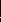 Data                                                                                                                       IL DICHIARANTEAllegato A1) alla Domanda di accreditamentoPrestazioni da garantireL’Ente accreditato si impegna a garantire le seguenti prestazioni nell’intero territorio distrettuale:– Prestazioni principali e fondamentali per Assistenza Domiciliare Minori e Minori Disabili Trattasi eminentemente di prestazioni socio-educative a domicilio a favore di minori e relative famiglie, intendendosi:prestazioni di sostegno al minore nel rapporto con i genitori;prestazioni di aiuto ai genitori nella comprensione degli atteggiamenti, comportamenti e dinamiche relazionali del minore;prestazioni sostegno scolastico e rapporti con la scuola per facilitarne l’inserimento;prestazioni di accompagnamento presso istituzioni scolastiche secondo i percorsi e gli orari indicati dal Comune di residenza e/o presso strutture a carattere socio-sanitario.Le prestazioni sopraelencate:si riferiscono a bambini e ragazzi cui necessiti un sostegno temporaneo all’interno del proprio nucleo familiare, anche su provvedimenti dell’autorità giudiziarie, nonché alle rispettive famiglie;hanno lo scopo di migliorare le relazioni all’interno del nucleo familiare, promuovere un percorso di cambiamento reale della famiglia, concorrere a rendere autonomo il nucleo familiare, favorire il recupero di abilità individuali, aumentare le competenze sociali e sviluppare un sano rapporto con le regole civili e sociali, favorire l’integrazione e la socializzazione dei minori nel proprio ambiente di vita attraverso l’accesso alle strutture educative presenti sul territorio, raggiungere un positivo  inserimento nell’ambiente scolastico anche mediante un aiuto nello svolgimento dei compiti, sostenere il nucleo familiare;implicano la formulazione e l’attuazione di progetti educativi, formativi e socializzanti in favore di minori e rispettive famiglie in ottica sia di prevenzione del disagio che di cura.– Prestazioni principali e fondamentali per Servizi di Assistenza Domiciliare Anziani/Disabili: A.2.1) prestazioni di cura della persona:igiene/pulizia personale;bagno assistito o doccia;aiuto per alzarsi dal letto e nella vestizione;aiuto nell’assunzione di alimenti e bevande;aiuto al mantenimento di abilità specifiche come ad es, l’uso del telefono, di elettrodomestici…;prestazioni di assistenza e cura della persona di tipo igienico/sanitario di semplice attuazione (con esclusione di prestazioni infermieristiche):mobilizzazione attiva e passivo dell’assistito a letto e prestazioni similari;assistenza e collaborazione con eventuali familiari o personale infermieristico nella sorveglianza per la corretta assunzione di farmaci e delle prescrizioni mediche; misurazione della temperatura corporea;aiuto nella raccolta del materiale biologico per esami clinici; rilievi di segnali o sintomi di malattia per l’opportuna segnalazione;aiuto nell’uso di presidi o ausili sanitari;prestazioni di assistenza e cura dell’ambiente domestico e dell’alloggio:pulizia ordinaria e cura delle condizioni igieniche dell’ambiente anche attraverso l’utilizzo di elettrodomestici;manutenzione e disinfezione degli ausili utilizzati dall’utente o dall’operatore nell’espletamento delle funzioni;riordino del letto e cambio della biancheria;se richiesto, lavaggio e stiratura della biancheria mediante l’uso di idoneo elettrodomestico di proprietà dell’assistito o suo recapito presso negozio specializzato;disbrigo  di commissioni  esterne (acquisto generi alimentari, medicinali, pratiche burocratiche…);preparazione e cottura alimenti;lavaggio delle stoviglie e delle attrezzature utilizzate per la preparazione ed il consumo dei pasti;Impegni assunti dal soggetto enteSono assunti i seguenti impegni principali:il soggetto accreditato intende provvedere con la propria organizzazione all’esecuzione delle prestazioni assumendo in proprio - a seguito dell’attivazione del servizio - tutte le responsabilità attinenti la loro mancata, parziale o inadeguata erogazione;all’inizio dell’attività il soggetto ente sottoscriverà con l’utente apposito “Contratto per la fornitura di servizi socio-assistenziali domiciliari e aggiuntive aggiuntive (decondo il progetto di qualità”, comprensivo di diritto  di recesso da parte dell’utente con preavviso di 3 giorni lavorativi; nonché la scheda-utente che all’uopo verrà fornita dal Servizio Sociale del Comune interessato o dal Comune capofila, da utilizzare per ogni soggetto preso in carico (dati anagrafici, riferimenti per contattare l’utente, natura dei problemi, tempi di attivazione del Piano Assistenziale, obiettivi di cura, indirizzi assistenziali);nello svolgimento delle attività affidate il soggetto ente garantirà regolarità e puntualità, utilizzando operatori in possesso dell’adeguata professionalità richiesta, impegnandosi - per tutta la durata delle prestazioni commissionate con il voucher - ad assicurare la continuità delle prestazioni con i medesimi operatori, al fine di salvaguardare il rapporto operatore/utente;l’assenza, a qualsiasi titolo, degli operatori incaricati continuativamente sarà comunicata tempestivamente all’utente e al Servizio Sociale competente; l’ente si impegna a sostituire tutte le assenze del personale con altro idoneo personale in possesso dei medesimi requisiti richiesti, anche per le assenze di 1 solo giorno, salvo motivate e documentate cause di forza maggiore;il personale incaricato sarà adeguatamente informato dei rischi propri del servizio, nonché delle cautele da adottare; al personale verrà fornito ogni strumento e/o attrezzatura idonea alla prevenzione degli infortuni e delle malattie professionali qualora l’espletamento delle mansioni lo richieda. In particolare, l’ente ottempererà alle norme relative alla prevenzione degli infortuni dotando il personale di indumenti appositi e di mezzi di protezione atti a garantire la massima sicurezza in relazione ai servizi svolti, adottando tutti i procedimenti e le cautele atti a garantire l’incolumità delle persone addette e dei terzi; nonché comunicando il nominativo del responsabile del servizio protezione e prevenzione ai sensi del D.Lgs. 626/1994 e s.m.i.il personale verrà sottoposto, a cura e spese dell’ente, ai controlli sanitari previsti per le categorie professionali dalla normativa vigente. In ogni momento il  Comune interessato può disporre o richiedere l’accertamento del possesso di tali requisiti. Laddove tali requisiti siano prioritariamente ascrivibili all’operatore utilizzato, il soggetto ente vigilerà sul persistere degli stessi per tutta la durata della prestazione;entro 7 giorni dall’attivazione del servizio, l’ente invierà al Comune di Corleone l’elenco nominativo del personale assegnato ai servizi per ogni tipologia di prestazione. Ogni variazione in merito verrà comunicata all’Ufficio competente;l’ente garantisce l’assunzione a proprio carico di tutti i mezzi necessari all’espletamento delle prestazioni oggetto del presente documento; in particolare, si impegna ad accertare il possesso di un idoneo mezzo proprio da parte dell’operatore incaricato o provvedere alla sua dotazione con mezzo di proprietà del soggetto ente;in ogni caso l’ente garantirà l’utilizzo di attrezzature e prodotti conformi alla  normativa vigente;l’ente si impegna ad assicurarsi contro ogni danno causato a persone o cose. La polizza prevederà espressamente i danni causati agli utenti ovvero a terzi e ai loro beni in occasione delle prestazioni erogate. Rimane ferma l’intera responsabilità del soggetto ente.trattandosi di servizi di pubblico interesse, l’ente assicurerà e garantirà l’erogazione delle prestazioni sempre ed in ogni caso, nella misura prevista da eventuali accordi in applicazione della normativa sui servizi definiti essenziali.Requisiti del personale impiegato dal soggetto enteIl servizio verrà realizzato dall’ente mediante propri operatori adeguatamente preparati per il tipo di utenza, come segue:Assistenza domiciliare minori e minori  disabiliidoneità fisica alla mansione;possesso del titolo di Educatore in possesso di Laurea in Scienze dell’Educazione o titolo equipollente)  e delle seguenti specifiche  capacità:capacità di sapersi relazionare correttamente con l’utente e la famiglia;capacità di lavorare in équipe con gli altri operatori e con le altre professionalità;capacità di rispettare il programma predisposto dal Servizio Sociale professionale del Comune interessato;capacità di individuare e segnalare situazioni di rischio degli utenti;Assistenza all’Autonomia e alla ComunicazioneLe figure professionali saranno richieste, in funzione del progetto da erogare, fra le seguenti:Operatore specializzato in possesso di almeno uno dei seguenti titoli:Laurea in Scienze dell’Educazione;Diploma di istruzione superiore unitamente ad un attestato di qualifica professionale pertinente e/o attestato di frequenza ad un corso LIS di durata almeno biennale;Diploma di istruzione superiore unitamente ad un titolo specifico rilasciato a seguito di corso di formazione professionale relativo al sistema di scrittura e lettura in BRAILLE.Laurea  in  Tecnico  della  riabilitazione  psichiatrica,  in  Terapista  della  Neuro Psicomotricità dell’età evolutiva, Logopedia;Operatori laureati in possesso di specifici attestati formativi e documentate esperienze circa le tecniche cognitivo comportamentali (ABA, PECS, TEACCH);Servizi di assistenza domiciliare anziani e disabili:idoneità fisica alla mansione;possesso dell’attestato di qualifica O.S.A. o O.S.S. e delle seguenti specifiche competenze e capacità:capacità di sapersi relazionare correttamente con l’utente e la famiglia;capacità di lavorare in équipe con gli altri operatori e con le altre professionalità;capacità di rispettare il programma predisposto  dal Servizio Sociale professionale del Comune interessato;capacità di individuare e segnalare situazioni di rischio degli utenti.Per ciascuna tipologia di servizio, il personale sarà in numero adeguato all’articolazione dell’orario di lavoro, e possederà i requisiti fisico-sanitari che lo rendano idoneo alle prestazioni proprie del servizio.Ogni operatore inserito consegnerà la documentazione sull’attività svolta, nei modi e nei termini stabiliti dal Servizio Sociale del Comune accludendo il foglio-firme inerente ogni intervento effettuato. Verrà assicurata dall’ente - per i servizi a favore di minori, qualora valutato necessario dal Servizio Sociale anche su richiesta dell’utente la sostituzione degli operatori incaricati che non adempiano correttamente i compiti previsti dal presente documento d’impegno.Coordinatore/responsabile tecnicoL’ente accreditato designerà un coordinatore-referente, che dovrà svolgere funzioni di organizzazione, predisposizione programmi operativi del personale, coordinamento e supervisione dell’attività svolta dal personale del servizio.Impegni degli operatori dell’ente accreditatoGli operatori dell’ente effettueranno le prestazioni di propria competenza con diligenza e riservatezza, seguendo il principio della collaborazione con ogni altro operatore, Ufficio e Struttura con cui vengano a contatto per ragioni di servizio; essi inoltre terranno una condotta personale irreprensibile nei confronti degli utenti assistiti. Il personale dipendente dell’ente manterrà il segreto su fatti e circostanze riguardanti il servizio e delle quali abbia avuto notizie durante l’espletamento o comunque in funzione dello stesso, restando quindi vincolato al segreto professionale.Dimensioni e modalità organizzative del servizioSi assume che gli utenti dei servizi accreditati sono individuati dal servizio sociale competente. Il servizio sociale competente definirà nel documento progettuale pertinente:per i minori: Piano di Assistenza Individualizzato (PAI);per  gli  altri  utenti:  le  modalità  di  espletamento  degli  interventi,  delle  prestazioni  e  la  loro quantificazione.I PAI potranno essere modificati dal servizio sociale nel periodo di riferimento in base a riscontrate variazioni di condizioni di bisogno.Le “prestazioni fondamentali” di assistenza domiciliare minori e disabili saranno garantite:di norma dal lunedì al venerdì;in orario diurno nella fascia oraria compresa tra le ore 7,00 e le ore 20,00;nell’arco della giornata nel rispetto dei ritmi dell’utenza e compatibilmente con i tempi dedicati alla frequenza della scuola, al riposo, al consumo dei pasti e alla vita di relazione;da personale idoneo a svolgere le mansioni richieste;prevedendo la continuità degli interventi da parte degli stessi operatori, e la loro sostituzione tempestiva anche in caso di assenze brevi.Le “prestazioni fondamentali” di servizi d’assistenza domiciliare anziani/disabili saranno garantite:di norma dal lunedì al sabato, compresi i prefestiviin orario diurno nella fascia oraria compresa tra le ore 7,00 e le ore 20,00;nell’arco della giornata nel rispetto dei ritmi dell’utenza e compatibilmente con i tempi dedicati al riposo, al consumo dei pasti e alla vita di relazione;da personale idoneo a svolgere le mansioni richieste;prevedendo la continuità degli interventi da parte degli stessi operatori, e la loro sostituzione tempestiva anche in caso di assenze brevi.Standard tecnico-organizzativiAl fine di garantire l’affidabilità per l’esecuzione dei servizi, l’ente assicura di possedere congrua esperienza e consistenza economica e di avvalersi di adeguati contingenti di personale qualificato.Prezzo e ammontare di riferimento per le prestazioniPer tutta la durata del patto di accreditamento, l’ente si impegna a produrre le prestazioni così come individuate all’art. 3 dell’Avviso.L’ente accetta che, per ogni servizio, il riscontrato mancato rispetto dei predetti standard comporta la decadenza dall’accreditamento.La fatture per i servizi svolti dovranno essere trasmesse previa presentazione di idonea documentazione riportante un report dettagliato delle prestazioni effettuate, comprensivo di data ed orario di svolgimento; nonchè siglato dall’utente per conferma (genitori per i minori /istituto scolastico per gli assistenti all’autonomia).9 Disponibilità a vigilanza e controlliL’ente si impegna a consentire la vigilanza e il controllo da parte dei Servizi Sociali per gli interventi attivati  in merito:al permanere dei requisiti generali e specifici di accreditamento;al regolare e buon funzionamento del servizio;all’efficacia ed efficienza della gestione;all’adempimento puntuale e preciso dei programmi di lavoro;al rispetto di tutte le norme contrattuali e contributive nei confronti degli operatori dipendenti; anche convocando presso gli uffici - senza titolo a corrispettivo - il referente organizzativo ovvero i singoli operatori in ordine agli inadempimenti riscontrati.L’ente si impegna all’adozione tempestiva dei provvedimenti necessari e per l’immediata rimozione della situazione pregiudizievole al buon funzionamento dei servizi, qualora informato dal Servizio Sociale, intendendosi che detto ufficio è altresì tenuto ad informarne gli utenti, al fine di valutare la permanenza o meno della libera scelta effettuata a favore dell’ente.Firma